MODELLO DI GRIGLIA DI VALUTAZIONE GENERALE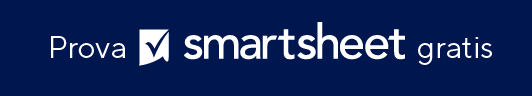 TIPO DI RISPOSTADESCRIZIONE LIVELLOECCELLENTEAspettative superate4BUONOAspettative soddisfatte3MARGINI DI MIGLIORAMENTOLinee guida soddisfatte2NON ADEGUATOLinee guida parzialmente soddisfatte1NON ACCETTABILELinee guida non soddisfatte0GRIGLIA DI VALUTAZIONEPUNTEGGIOSCALA DI PUNTEGGIOSCALA DI PUNTEGGIOTOTALEAspettative superate4ECCELLENTEECCELLENTE18 – 20Aspettative soddisfatte3BUONOBUONO16 – 17Linee guida soddisfatte2MARGINI DI MIGLIORAMENTOMARGINI DI MIGLIORAMENTO13 – 15Linee guida parzialmente soddisfatte1NON ADEGUATONON ADEGUATO0 – 12Linee guida non soddisfatte0CRITERI43210Descrizione dei criteriDescrizione dei criteriDescrizione dei criteriDescrizione dei criteriDescrizione dei criteriTOTALI PARZIALI00000PUNTEGGIO TOTALE0DICHIARAZIONE DI NON RESPONSABILITÀQualsiasi articolo, modello o informazione sono forniti da Smartsheet sul sito web solo come riferimento. Pur adoperandoci a mantenere le informazioni aggiornate e corrette, non offriamo alcuna garanzia o dichiarazione di alcun tipo, esplicita o implicita, relativamente alla completezza, l’accuratezza, l’affidabilità, l’idoneità o la disponibilità rispetto al sito web o le informazioni, gli articoli, i modelli o della relativa grafica contenuti nel sito. Qualsiasi affidamento si faccia su tali informazioni è pertanto strettamente a proprio rischio.